20/06/2023 08:06BionexoRESULTADO – TOMADA DE PREÇON° 202376TP38478HEAPAO Instituto de Gestão e Humanização – IGH, entidade de direito privado e sem finslucrativos, classificado como Organização Social, vem tornar público o resultado daTomada de Preços, com a finalidade de adquirir bens, insumos e serviços para o HEAPA -Hospital Estadual de Aparecida de Goiânia, com endereço à Av. Diamante, s/n - St. Condedos Arcos, Aparecida de Goiânia/GO, CEP: 74.969-210.Bionexo do Brasil LtdaRelatório emitido em 20/06/2023 08:06CompradorIGH - HUAPA - HOSPITAL DE URGÊNCIA DE APARECIDA DE GOIÂNIA (11.858.570/0004-86)AV. DIAMANTE, ESQUINA C/ A RUA MUCURI, SN - JARDIM CONDE DOS ARCOS - APARECIDA DE GOIÂNIA, GO CEP:74969-210Relação de Itens (Confirmação)Pedido de Cotação : 291812026COTAÇÃO Nº 38478 - MATERIAL MÉDICO - HEAPA JUN/2023Frete PróprioObservações: *PAGAMENTO: Somente a prazo e por meio de depósito em conta PJ do fornecedor. *FRETE: Só serãoaceitas propostas com frete CIF e para entrega no endereço: AV. DIAMANTE, ESQUINA C/ A RUA MUCURI, JARDIM CONDEDOS ARCOS, AP DE GOIÂNIA/GO CEP: 74969210, dia e horário especificado. *CERTIDÕES: As Certidões Municipal,Estadual de Goiás, Federal, FGTS e Trabalhista devem estar regulares desde a data da emissão da proposta até a data dopagamento. *REGULAMENTO: O processo de compras obedecerá ao Regulamento de Compras do IGH, prevalecendo esteem relação a estes termos em caso de divergência.Tipo de Cotação: Cotação NormalFornecedor : Todos os FornecedoresData de Confirmação : TodasFaturamentoMínimoValidade daPropostaCondições dePagamentoFornecedorPrazo de EntregaFrete ObservaçõesModerna Papelaria EireleGOIÂNIA - GOGisele Pessoa Cruz - (62) 9916-5 dias apósconfirmação1R$ 100,000017/06/202330 ddlCIFnull69249papelaria.moderna@yahoo.comMais informaçõesProgramaçãode EntregaPreço PreçoUnitário FábricaValorTotalProdutoCódigoFabricanteEmbalagem Fornecedor Comentário JustificativaRent(%) QuantidadeUsuárioPULSEIRA DEIDENTIFICAÇÃOBRANCA ADULTO -PULSEIRA DEIDENTIFICACAOBRANCA ADULTO -ANTI-ALERGICA EANTI-BACTERIANA -ROLO COM 200UNIDADES.;1- Não atingefaturamentomínimo. 4,5,6,7 e8 - Nãorespondeu e-mailde homologação. 119,0000 0,00002 e 3 - Nãoatende acondição depagamento/prazo.Rosana DeOliveiraMouraPULSEIRAIDENTIFICACAOTYVKES LISABRANCA -ModernaPapelariaEireleR$R$R$157279-UNIDADEnull30 Rolo3.570,000019/06/202316:36MODERNAPULSEIRA EM TYVEKCOM LACREADESIVO CORAMARELO ->POLIPROPILENO,DESCARTAVEL,ANTI-ALERGICA,MACIA ERESISTENTE, LACRE 25489COM FECHAMENTOAUTO COLANTE,MEDIDA APROX: 24X 2CM, INDICADAPARA CURTA;1 - Não atende acondição depagamento/prazo.2,3 e 5 - Nãorespondeu e-mailde homologação.4 - Não atingefaturamentoRosana DeOliveiraMourapulseira tayvekamarela -MODERNAModernaPapelariaEireleR$R$R$240,00002-UNIDADEnull1000 Unidade0,2400 0,000019/06/202316:36mínimo.DURAÇÃO -AMARELA. -UNIDADEPULSEIRA EM TYVEKCOM LACREADESIVO CORROXO-;1 - Não atende acondição deESPECIFICAÇÃO:POLIPROPILENO,DESCARTÁVEL,ANTI-ALÉRGICA, MACIA ERESISTENTE, LACRECOM FECHAMENTOAUTO COLANTE,PULSEIRA TYVECKROXA COMPERSONALIZACAO,RISCO DE QUEDARosana DeOliveiraMourapagamento/prazo.2,3 e 5 - Nãorespondeu e-mailde homologação.4 - Não atingefaturamentoModernaPapelariaEireleR$R$R$240,0000348693-UNIDADEnull1000 Unidade0,2400 0,0000-IMPRESSO NAPULSEIRA -MODERNA19/06/202316:36MEDIDA APROX:mínimo.24X2CM,INDICADAPARA CURTADURAÇÃO CORROXO.https://bionexo.bionexo.com/jsp/RelatPDC/relat_adjudica.jsp1/2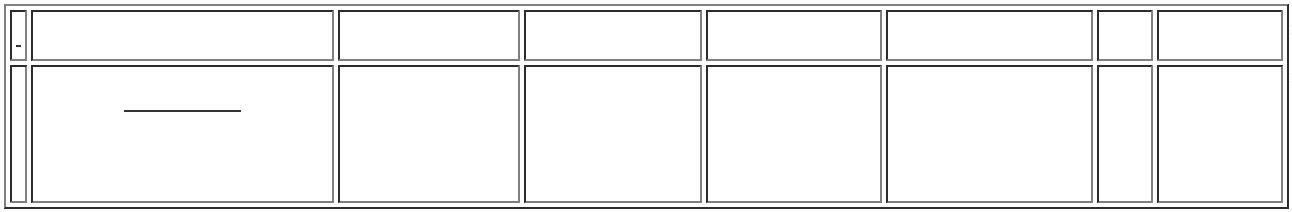 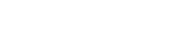 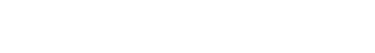 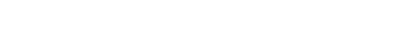 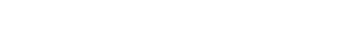 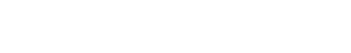 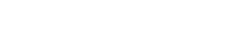 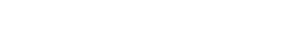 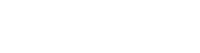 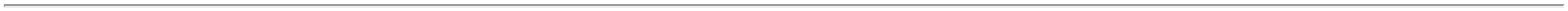 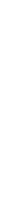 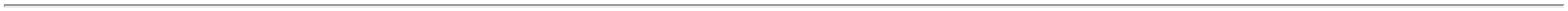 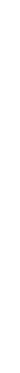 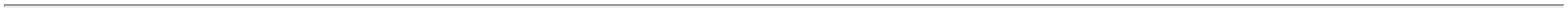 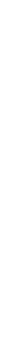 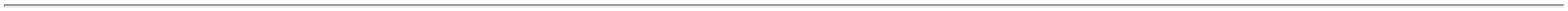 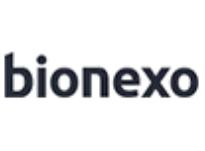 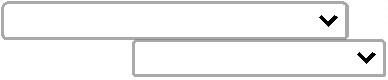 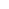 20/06/2023 08:06BionexoPULSEIRA EM TYVEKCOM LACREADESIVO CORVERDE - EMPOLIPROPILENO,DESCARTÁVEL,ANTI-ALÉRGICA,;1 - Não atende acondição deRosana DeOliveiraMourapagamento/prazo.2,3 e 5 - Nãorespondeu e-mailde homologação.4 - Não atingefaturamentoPULSEIRAS PARAEVENTO VERDE -MODERNAModernaPapelariaEireleR$R$R$480,00004MACIA E25509-UNIDADEnull2000 Unidade0,2400 0,0000RESISTENTE, LACRECOM FECHAMENTOAUTO COLANTE,MEDIDA APROX:19/06/202316:36mínimo.24X2CM, INDICADAPARA CURTADURAÇÃO.TotalParcial:R$44030.0030.04.530,0000Total de Itens da Cotação: 4Total de Itens Impressos: 4TotalGeral:R$4.530,0000Clique aqui para geração de relatório completo com quebra de páginahttps://bionexo.bionexo.com/jsp/RelatPDC/relat_adjudica.jsp2/2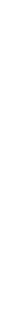 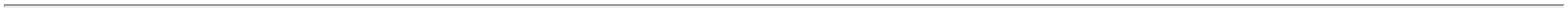 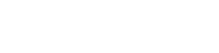 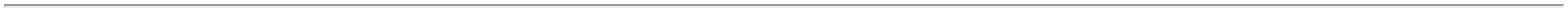 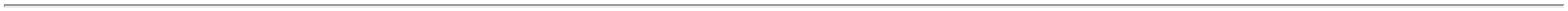 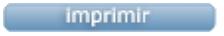 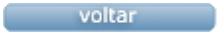 